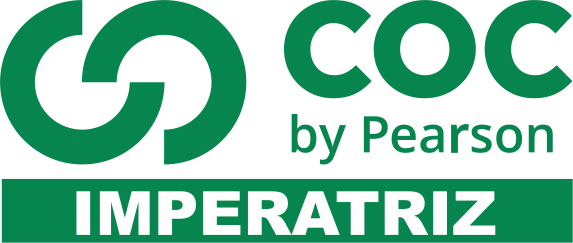 INSTRUÇÕES1) Cite as diferenças entre Superávit e Déficit.2) O que é o terceiro setor da economia?3) Diferencie IDH de índice de GINI.4) Cite os países membros permanentes da ONU e suas responsabilidades perante a geopolítica internacional.5) Comente sobre o BRICS e sua importância para a economia mundial.6) Diferencie África Saariana de África Subsaariana.7) O que foi a Primavera Árabe?8)  O que foi a política do Apartheid?9) Criada em abril de 1948, com o objetivo principal de garantir que todas as pessoas do planeta tenham acesso ao mais elevado nível de saúde. Essa organização é representada pela sigla:a) OMS b) OCDEc) Cruz vermelhad) ACNUR10) A África é dividida em duas grandes regiões: a África do Norte e a África Subsaariana. Uma característica sociocultural da África do Norte é a:a) Pequena diversidade cultural dos grupos nativos locais.b) Concentração de falantes de idiomas de origem latina.c) Colonização da região realizada por países asiáticos.d) Predominância de populações praticantes do islamismo11) O deserto do _____________ é considerado o maior deserto quente do mundo. Está localizado na África do Norte, sendo um elemento característico dessa região africana. Qual deserto completa corretamente a lacuna acima?a) Saara.b) Kilimanjaro.c) Atacama.d) Kalahari.12) Em âmbito mundial, quando comparado aos indicadores sociais das diferentes nações do globo, um aspecto característico dos países africanos é:a) A grande taxa de esperança de vida ao nascer.b) A pequena ocorrência de mortalidade infantil.c) A diminuta média local de filhos por mulher.d) O baixo índice de desenvolvimento humano.13) A África apresenta um cenário demográfico em expansão. Um indicador que explica o crescimento da população africana é:a) A crescente mortalidade infantil.b) A pequena expectativa de vida.c) A diminuta taxa de reposição.d) O elevado índice de fecundidade.14) O canal de Suez é uma abertura artificial que está localizada na Península do Sinai, no Egito. Ele representou a intensificação das relações comerciais entre a Ásia e a Europa e tornou-se a mais importante rota comercial no transporte marítimo de cargas. Essa hegemonia tem sido colocada em discussão com os recentes investimentos e ampliações na capacidade de recepção de maiores embarcações pelo:a) Canal de Gibraltarb Canal do Panamác) Canal de Bósforod) Canal do Pacífico15) A África Subsaariana corresponde à maior parte dos países africanos, situados na porção centro-sul do continente, em uma região marcada pela pobreza e pela desigualdade social. Em termos econômicos, a África Subsaariana apresenta uma economia baseada na:a) Exportação de bens maquinofaturados produzidos localmente.b) Concentração de grandes sistemas de agricultura intensiva.c) Extração vegetal de florestas para a fabricação de celulose.d) Produção de gêneros primários voltados para a exportação.16) O país mais novo do mundo está localizado na África! Em 2011, o _______________ tornou-se oficialmente um país independente, por meio de referendo. Porém, tal processo não impediu o acontecimento de distúrbios políticos e militares no país.Qual o nome do país africano “mais novo do mundo”?a) África do Sul.b) Marrocos.c) Sudão do Sul.d) Somália.17) O que é o principal objetivo da ONU?a) Mediar conflitos entre paísesb) Promover o encontro ambiental mundialc) Organizar as olimpíadas esportivasd) Cuidar das questões relacionadas às causas indígenas.18) Alto Comissariado das Nações Unidas para Refugiados ou Agência da ONU para Refugiados é uma agência da ONU que atua para assegurar e proteger os direitos das pessoas em situação de refúgio em todo o mundo. Ela é governada pela Assembleia Geral das Nações Unidas e pelo Conselho Econômico e Social das Nações Unidas (ECOSOC). Trata-se da:a) OCDEb) ONUc) ACNURd) OMS	Preencha o cabeçalho de forma legível e completa.A interpretação das questões faz parte da avaliação.Certifique-se de que, em cada questão, todo o desenvolvimento e as operações estejam explícitos, o não cumprimento do item anulará a questão.Utilize somente caneta de tinta azul ou preta. Prova feita a lápis não será corrigida e não terá direito à revisão.Serão anuladas as avaliações em que forem constatados: termos pejorativos ou desenhos inadequados.Procure cuidar da boa apresentação de sua prova (organização, clareza, letra legível).As respostas com rasuras e/ou líquido corretor não serão revisadas e nem aceitas.Não é permitido ter celulares e/ou objetos eletrônicos junto ao corpo, sobre a carteira ou com fácil acesso ao aluno durante a realização da avaliação, sob pena de sua anulação.Em caso de “cola” a prova será anulada e zerada imediatamente pelo professor ou fiscal de sala.